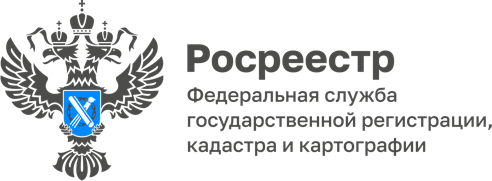 01.03.2023Управление Росреестра по Республике Адыгея информирует о проведении «горячих телефонных линий» в апреле 2023 годаУправление Росреестра по Республике Адыгея оказывают гражданам и юридическим лицам правовую помощь по входящим в их компетенцию вопросам. Граждане на регулярной основе получают от специалистов ведомства разъяснения в сфере оформления недвижимости и другим направлениям деятельности. Информирование происходит посредством официального сайта и социальных сетей, а также через средства массовой информации. При этом всегда востребованной у жителей региона остается возможность обращения за правовой помощью по телефону. В апреле телефонные консультации будут проводиться с 9.00 до 12.00:•	5 апреля – отдел государственной службы и кадров по защите государственной тайны и мобилизационной подготовки, телефоны: (8772) 56-01-07; (8772) 52-91-15; •	5 апреля – Межмуниципальный отдел Кошехабльскому и Шовгенговскому районам, телефоны: (87770) 9-27-67; (87773) 9-24-46;•	12 апреля – отдел по контролю (надзору) в сфере саморегулируемых организаций, правового обеспечения, телефоны:  (8772) 56-02-52; (8772) 56-02-51;•	12 апреля – Межмуниципальный отдел по Красногвардейскому и Гиагинскому районам, телефоны: (87779) 9-16-33;•	19 апреля – отдел ведения ЕГРН, повышения качества данных ЕГРН, телефоны: (8772) 52-14-24; (8772) 57-18-87;•	19 апреля – Тахтамукайский отдел, телефоны:  (87771) 4-13-89; (87771) 4-13-96;•	26 апреля – отдел государственного земельного надзора, телефон: (8772) 55-85-37;•	26 апреля – Межмуниципальный отдел по г. Адыгейску и Теучежскому району, телефон: (87772) 9-12-01.Материал подготовлен Управлением Росреестра по Республике Адыгея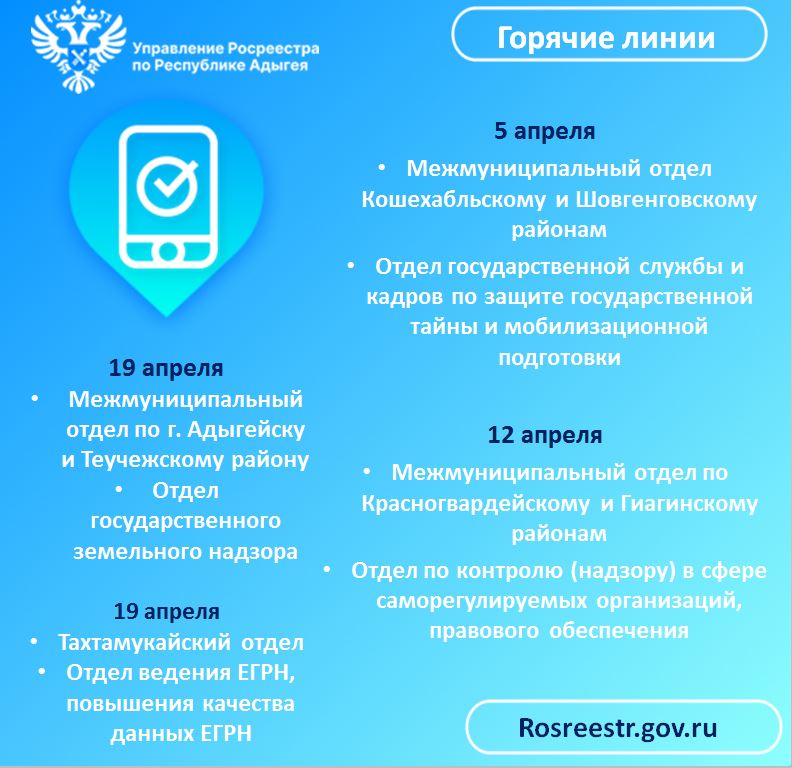 ------------------------------------Контакты для СМИ: (8772)56-02-4801_upr@rosreestr.ruwww.rosreestr.gov.ru385000, Майкоп, ул. Краснооктябрьская, д. 44